III Międzynarodowa Konferencja Naukowa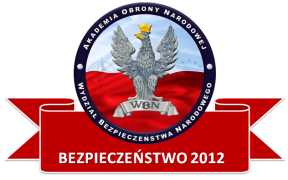 Metodologia Badań Bezpieczeństwa Narodowego BEZPIECZEŃSTWO 2012Akademia Obrony Narodowej, 22-23 listopada 2012 r. FORMULARZ ZGŁOSZENIOWYA. DANE OSOBOWE1) Imię i nazwisko:........................................................................................................................................2) Tytuł /stanowisko:.....................................................................................................................................3) Firma /Instytucja /Uczelnia:......................................................................................................................NIP (uwaga! niezbędny do wystawienia faktury) ........................................................................................Ulica:.....................................................................Kod i miejscowość:.........................................................Telefon:............................Fax:....................................E-mail:.......................................................................4) Dane do faktury VAT z tyt. opłaty konferencyjnej na (zaznaczyć właściwe):
[  ] nazwę i adres instytucji (jak w p. 3)                 [  ] inne dane ........................................................................................................................................................................................................................................................................................................................
Fakturę VAT   [  ] proszę przesłać pocztą,                [  ] odbiorę osobiście podczas konferencji B. UDZIAŁ W OBRADACH1) Zgłaszam referat / komunikat pt.: ........................................................................................................................................................................................................................................................................................................................................................................................................................................................................i wyrażam zgodę na jego opublikowanie. C. OPŁATA KONFERENCYJNARodzaj zgłoszenia (postawić znak „X” przy wybranej opcji):D. OPCJE DODATKOWE ponoszone na miejscu we własnym zakresieKontakt: hotel bl. 50 - (22) 6814 348   hotel bl. 14 - (22) 6814 346 Brak możliwości rezerwacji przez Internet. Kontakt: Kasyno: (22) 68 14 201 oraz (22) 68 13 378Dla zmotoryzowanych Istnieje możliwość zakwaterowania w hotelu „Salvador” w Markach, al. Piłsudskiego 237, tel (22) 781 28 47, WWW.hotelsalvador.pl (10 min jazdy do AON).E. INFORMACJE DODATKOWE09.11.2012 - termin nadsyłania formularzy rejestracyjnych dla uczestników wygłaszających referat20.11.2012 - termin nadsyłania formularzy rejestracyjnych dla uczestników biernych10.12.2012 - ostateczny termin nadsyłania pełnych tekstów referatów09.11.2012 - ostateczny termin dokonania wpłat za uczestnictwo w konferencjiWpłaty należy dokonać na konto:Akademia Obrony NarodowejBank Pekao SA X Oddział Warszawa
71 1240 6074 1111 0010 4302 4446z dopiskiem „Bezpieczeństwo 2012” z nazwiskiem/nazwiskami uczestnika/uczestników.Formularz należy przesłać jednym z poniższych sposobów:e-mailem na adres: metodologia@aon.edu.plpocztą na adres: Akademia Obrony Narodowej, Wydział Bezpieczeństwa Narodowego, Instytut Bezpieczeństwa Państwa, al. gen. Antoniego Chruściela "Montera" 103, 00-910 Warszawa z dopiskiem “Konferencja BEZPIECZEŃSTWO 2012”dostarczyć osobiście do Sekretariatu Konferencji (adres: Akademia Obrony Narodowej, Wydział Bezpieczeństwa Narodowego, pokój 36)Streszczenie referatu w języku polskim ……………………………………………………………………………………………………………………….. ........................................................................................................................................................................................................................................................................................................................................................................................................................................................................................................................................................................................................................................................................................................................................................................................................................................................................................................................................................................................................................................................................................................................................................................................................................................................................................................................................................................................................................................................................................................................................................................................................................................................................................................................................................................................................................................................................................................................................................................................................................................................................................................................................................................................................................................................................................................................................................................................................................................................................................................................................................................................................................................................................................................................................................................................................................................................................................................................................................................................................................................................................................................................................................................................................................................................................................................................................................................................................................................................................................................Streszczenie referatu w języku angielskim ….……………………………………………………………………………………………………………….. ............................................................................................................................................................................................ ..................................................................................................................................................................................................................................................................................................................................................................................................................................................................................................................................................................................................................................................................................................................................................................................................................................................................................................................................................................................................................................................................................................................................................................................................................................................................................................................................................................................................................................................................................................................................................................................................................................................................................................................................................................................................................................................................................................................................................................................................................................................................................................................................................................................................................................................................................................................................................................................................................................................................................................................................................................................................................................................................................................................................................................................................................................................................................................................Miejscowość, data, podpis     ………………………………………………………….Wygłoszenie referatu i certyfikatUczestnictwo bierneOpublikowanie artykułu naukowegoMateriały konferencyjne i bufet konferencyjnyUroczysta kolacjaPublikacja wraz z kosztami przesyłkikoszt
PLNWYBÓRXXXXX450XXXXX350XX100XX200NOCLEG W HOTELU AKADEMICKIMNOCLEG W HOTELU AKADEMICKIMW hotelu AONu w cenie 45 zł/doba za łóżko w pokoju dwuosobowym bez łazienki – blok 14W hotelu AONu w cenie 60 zł/doba za łóżko w pokoju dwuosobowym z łazienką – blok 50W hotelu AONu w cenie od 60 do140 zł/doba za łóżko w pokoju jednoosobowym z łazienką – blok 14 i 50W hotelu AONu w cenie 220 zł/doba za łóżko w pokoju gościnnym – blok 50POSIŁKI W KASYNIEŚniadanie – 15 złObiad – 25 złKolacja – 15 zł